ЧИСЛЕННОСТЬ И СОСТАВ РАБОЧЕЙ СИЛЫ В ВОЗРАСТЕ 15 ЛЕТ И СТАРШЕ 
(по данным выборочного обследования рабочей силы)1)						 тыс. человек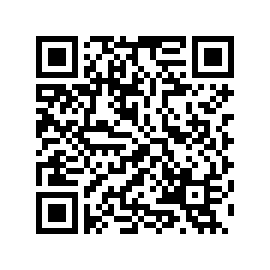 Рабочая силав том числе:в том числе:Уровень участия
в составе рабочей силы,
 в %Уровень занятости, 
в %Уровень безработицы, в %Рабочая силазанятыебезработныеУровень участия
в составе рабочей силы,
 в %Уровень занятости, 
в %Уровень безработицы, в %Июль-сентябрь 20217347716817867,966,32,4Август-октябрь 20217343717117267,966,32,3Сентябрь-ноябрь 20217342717316967,966,32,3Октябрь-декабрь 20217341717416767,966,32,3Ноябрь 2021-январь 20227339717516467,966,42,2Декабрь 2021-февраль 20227332 7173 159 67,9 66,4 2,2 Январь-март 20227327717015667,966,52,1Февраль-апрель 20227323716515867,966,42,2Март-май 20227316715616067,8 66,3 2,2 Апрель-июнь 20227292713216067,6 66,1 2,2 Май-июль 20227262710116167,365,82,2Июнь-август 20227236707416367,165,62,2Июль-сентябрь 20227222705916367,0 65,5 2,3 